          09 августа в Большом зале администрации Богучарского муниципального района состоялось совещание организаторов выборов Богучарского района на тему « О ходе подготовки к выборам депутатов Государственной Думы Федерального Собрания Российской Федерации седьмого созыва.        Открыл совещание председатель Территориальной избирательной комиссии Заикин Сергей Иванович, озвучил задачи, которые придётся решать в период подготовки и проведения выборов.        Перед председателями и секретарями УИК с информацией о порядке действия комиссий в случае угрозы совершения террористических, экстремистских и иных противоправных акций, а также возникновение других чрезвычайных ситуаций в помещениях участковых избирательных комиссий выступили: Прокурор Богучарского района Саввин Сергей Иванович, Заместитель начальника полиции по охране общественного порядка О МВД России по Богучарскому району, майор полиции - Кищенко Иван Александрович, старший инспектор по Богучарскому и Кантемировскому районам по пожарному надзору, капитан внутренней службы - Гресов Анатолий Владимирович, представитель Следственного комитета по Богучарскому и Кантемировскому районам - Уксусова Виктория Сергеевна.         О финансировании избирательных комиссий  выступила главный бухгалтер ТИК Богучарского района - Унченко Галина Анатольевна.       По работе избирательных комиссий со списками избирателей. О составлении протоков УИК. Об итогах голосования. О членах избирательных комиссий с правом совещательного голоса председатель ТИК Заикин С.И. - проинформировал участников семинара.         По окончанию семинара председатели и секретари получили ответы на интересующие их вопросы.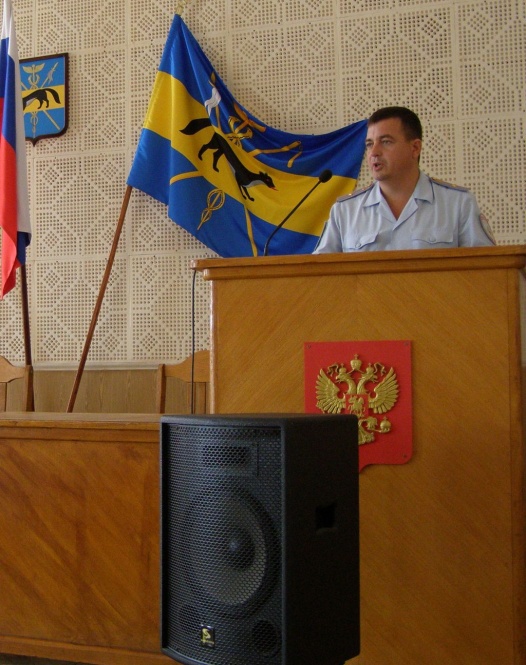 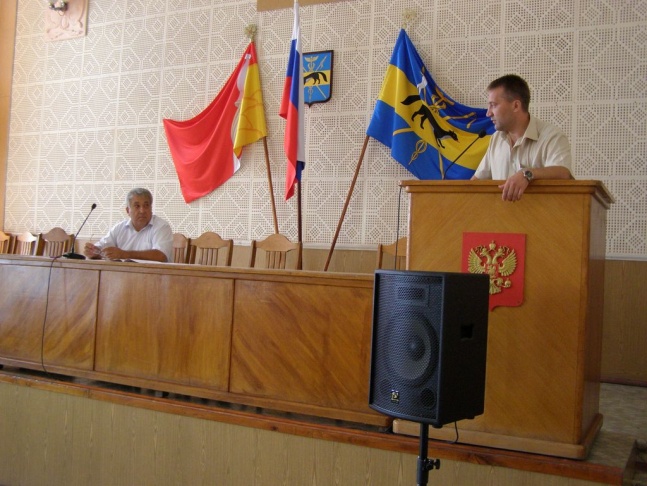 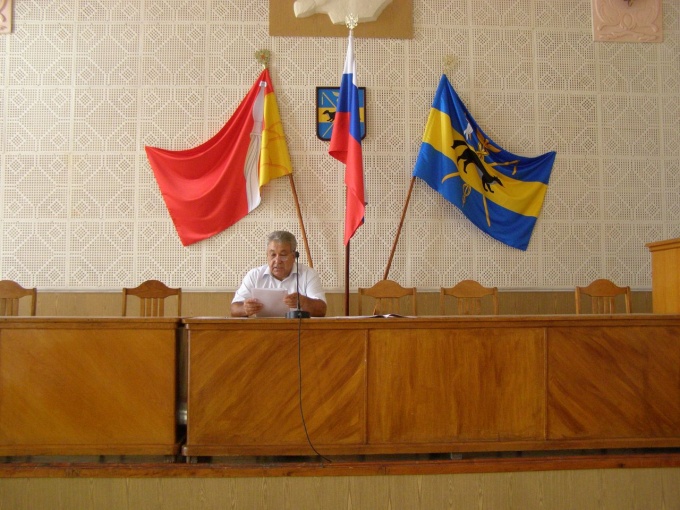 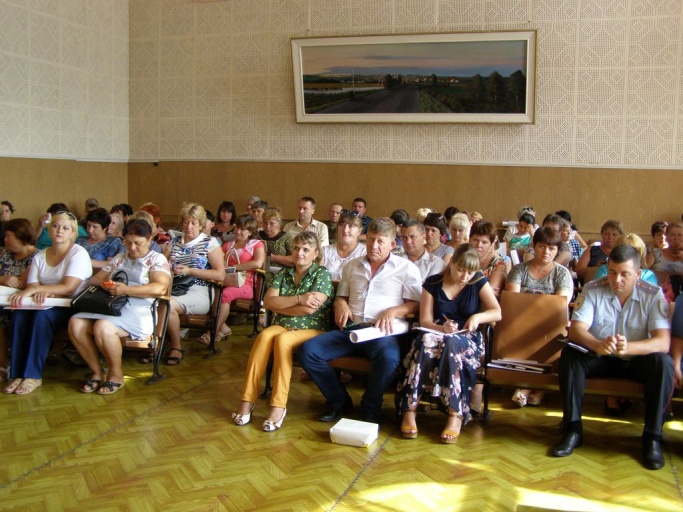 